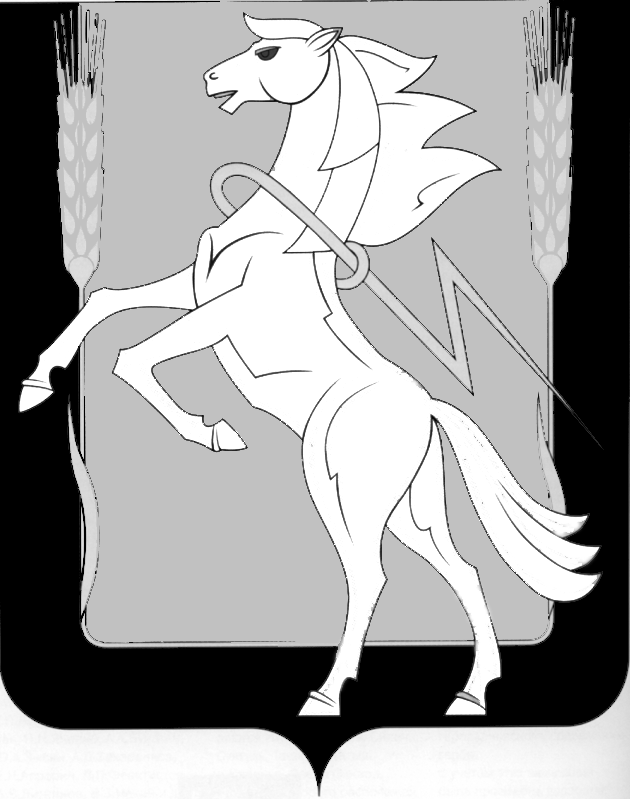 СОБРАНИЕ ДЕПУТАТОВ СОСНОВСКОГОМУНИЦИПАЛЬНОГО РАЙОНАшестого созываРЕШЕНИЕ от «21» декабря 2022 года № 416О внесении изменений и дополненийв Устав Сосновского муниципального районаСобрание депутатов Сосновского муниципального района шестого созыва РЕШАЕТ:1. Внести в Устав Сосновского муниципального района следующие изменения и дополнения:1) абзац 8 пункта 3 статьи 2 дополнить словами:«, поселок Пригородный;»;2) абзац 17 пункта 3 статьи 2 дополнить словами:«, поселок Полина.»;3) пункт 4 статьи 4.1 «Муниципальные правовые акты Сосновского муниципального района» изложить в следующей редакции:«4. Муниципальные правовые акты и соглашения, заключаемые между органами местного самоуправления, подлежат официальному опубликованию в газете «Сосновская Нива» и (или) информационном бюллетене «Сосновская Нива» и (или) на официальном сайте Сосновского муниципального района (http://Сосновский74.рф, регистрация в качестве сетевого издания: ЭЛ № ФС77-83938 от 16.09.2022). В случае опубликования полного текста муниципального правового акта в официальном сетевом издании объемные графические и табличные приложения к нему в печатном издании могут не приводиться.Для официального размещения муниципальных правовых актов и соглашений также используется портал Минюста России «Нормативные правовые акты в Российской Федерации» (http://pravo-minjust.ru, http://право-минюст.рф, регистрация в качестве сетевого издания: ЭЛ № ФС 77 - 72471 от 05.03.2018). В случае размещения полного текста муниципального правового акта на указанном портале объемные графические и табличные приложения к нему в печатном издании могут не приводиться.»;4) в пункте 1 статьи 5 «Вопросы местного значения муниципального района»:а) дополнить подпунктом 8.1 следующего содержания:«8.1) обеспечение первичных мер пожарной безопасности в границах муниципального района за границами населенных пунктов;»;б) подпункт 34 изложить в следующей редакции:«34) обеспечение выполнения работ, необходимых для создания искусственных земельных участков для нужд муниципального района в соответствии с федеральным законом;»;5) в пункте 1 статьи 32 «Полномочия администрации»:а) подпункт 40 изложить в следующей редакции:«40) обеспечивает выполнение работ, необходимых для создания искусственных земельных участков для нужд муниципального района в соответствии с федеральным законом;»;б) дополнить подпунктом 47 следующего содержания:«47) обеспечивает первичные меры пожарной безопасности в границах муниципального района за границами населенных пунктов.»;6) главу 7-2 «Избирательная комиссия Сосновского муниципального района» признать утратившей силу;7) в пункте 2 статьи 7 «Муниципальные выборы» слова «избирательной комиссией муниципального района» заменить словами «избирательной комиссией, организующей подготовку и проведение выборов в органы местного самоуправления, местного референдума»;8) в пункте 7 статьи 8 «Голосование по отзыву депутата Собрания депутатов муниципального района, главы муниципального района, голосование по вопросам изменения границ муниципального района, преобразования муниципального района» слова «избирательную комиссию муниципального района» заменить словами «избирательную комиссию, организующую подготовку и проведение выборов в органы местного самоуправления, местного референдума»;9) подпункт 11 пункта 2 статьи 18 «Полномочия Собрания депутатов Сосновского муниципального района» исключить.2. Настоящее Решение подлежит официальному опубликованию в газете «Сосновская Нива» после его государственной регистрации в территориальном органе уполномоченного федерального органа исполнительной власти в сфере регистрации уставов муниципальных образований.3. Настоящее Решение вступает в силу после его официального опубликования в соответствии с действующим законодательством.Глава Сосновского                                                   Председатель Собраниямуниципального района                                          депутатов Сосновского                                                                                    муниципального района____________ Е.Г. Ваганов                                     ___________ Г.М. Шихалева